XXII Российская научная конференция школьников «Открытие»Секция ПравоПовышение  уровня правовых знаний младших школьниковпосредством использования электронных ресурсов(электронная рабочая тетрадь «Сказочный правовед»)Исследовательская работа                                    Васильев Айаал Сергеевич,                                   Лукина Надежда Егоровна                                                                              обучающиеся 10 класса                                         МБОУ «Бердигестяхская СОШ                                                                         с углубленным изучением отдельных предметов                                                                                                                  им. Афанасия Осипова»                               Научные руководители –                                            Васильева Наталья Михайловна,                                                                   учитель обществознания;                                    Герасимова Лена Ивановна,                                                                     зам. директора по научно-методической работе                                       МБОУ «Бердигестяхская СОШ                                                                       с углубленным изучением отдельных предметов                                                                                                                   им. Афанасия Осипова»г. Ярославль, 2019 г.Оглавление  Введение………………………………………………………….……………………….……. 3 Глава 1.  Правовые знания: понятие, виды, требования Федерального государственного стандарта начального общего образования………………………………………………..…..41.2 Методы  формирования правовых знаний у детей младшего школьного возраста в средней общеобразовательной школе......................................................................................5Глава 2. Диагностика уровня сформированности  правовых знаний у младших школьников МБОУ"Бердигестяхскаясредняя общеобразовательная школа им. Афанасия Осипова».......................................................................................................................................6Глава 3. Практическая часть. Разработка электронной рабочей тетради «Сказочный правовед»…………………………………………………………………………………….…..8Права человека в сказках……………………………………………………….…..8Структура электронной рабочей тетради  «Сказочный правовед»  …………….9Повторное диагностическое исследование………………………………………10Заключение……………………………………………………………………………………...10 Список использованной литературыПриложение Введение Существует ошибочное мнение, что гражданско-правовое воспитание доступно только старшеклассникам, но уже в раннем возрасте дети начинают усваивать ценности того общества, в котором живут. Некоторые понятия известны и доступны учащимся начальных классов и даже в определенной степени дошкольникам, поскольку первое практическое знакомство детей с этими понятиями начинается в семье. Наука свидетельствует, что в дошкольном возрасте и в начальных классах закладываются основы будущей личности, формируются предпосылки физического, умственного, нравственного развития ребенка. 	 Актуальность исследования. Одним из аспектов всестороннего развития личности является высокая правовая культура. Способность человека понимать правила общежития и требования законов и соответственно вести не является врожденной, она формируется под воздействием специальных воспитательных мероприятий, является следствием общения с другими людьми, участия в различных видах деятельности. Дети  — это будущее нашей страны. От того, какие жизненные ценности будут ими восприняты, каким образцам для подражания они будут следовать, зависит дальнейшее развитие России. Знание юридических норм необходимо для школьников, поскольку часто из-за правовой безграмотности они становятся как правонарушителями, так и жертвами преступлений. Поэтому в настоящее время одним из основных направлений деятельности государства является нравственное и правовое воспитание подрастающего поколенияОсновополагающие подходы к формированию правовых знаний, а так же вопросы правового воспитания освещены в работах педагогов и ученых: Г.П. Давыдова, Б.М. Емельянова, С.А. Жинкина, В.Н. Баранова, Л.С.  Выготского и А.В. Малько.  Проблема исследования - заключается в низком уровне подготовки компетентных в области права учащихся и потребностью социума в повышении уровня правовой осведомленности и воспитанности младших школьников.  Исходя из актуальности исследования тема нашего исследования: Повышение  уровня правовых знаний младших школьников посредством использования электронных ресурсов (электронная рабочая тетрадь «Сказочный правовед»)Объект исследования:  процесс формирования правовых знаний у младших школьников в общеобразовательной школе. Предмет исследования:  электронное пособие-рабочая тетрадь Цель исследования: повышение  уровня правовых знаний младших школьниковпосредством использования электронных  ресурсов(электронная рабочая тетрадь «Сказочный правовед»)Гипотеза данного исследования: уровень правовых знаний у младших школьников будет выше, если в комплексе мероприятий по повышению уровня правовых знаний использовать электронные  ресурсы (в данном случае электронную рабочую тетрадь)Цель, предмет и гипотеза исследования определили следующие задачи:2. Раскрыть понятие «правовые знания».3. Описать методы, которые можно использовать в процессе формированию правовых знаний у детей младшего школьного возраста.5. Провести диагностику уровня сформированности правовых знаний у детей младшего школьного возраста на базе МБОУ «Бердигестяхская СОШ с углубленным изучением отдельных предметов им. Афанасия Осипова» Республики Саха (Якутия).6. Создать электронное пособие – рабочую тетрадь, которую можно использовать для занятий по формированию правовых знаний у детей младшего школьного возраста. В исследовательской работе были использованы такие методы исследования как, теоретические методы: анализ, синтез, обобщение; эмпирические методы: беседа, опрос, анализ документов. Глава 1. Правовые знания: понятие, виды, требования стандарта начального общего образования  Правовые знания — это система знаний о различных сторонах правовой системы. Правовые знания — это знание своих прав и свобод, и умение их отстаивать; знание о государстве, его форме, режиме, функциях и законах[1,15]. Формирование правовых знаний начинается с самого раннего возраста: игровые ситуации с элементами правовых знаний, практические мероприятия, которые направленны на знакомство с деятельностью правоохранительных органов, органов социальной защиты населения; игры, профилактические беседы, классные часы на правовые темы, разбор конфликтных ситуаций. Ребенок с ранних лет должен осознать себя свободной личностью, у которой есть права и обязанности. Младших школьников необходимо знакомить с самыми важными юридическими знаниями и прививать им уважение к закону. Правовая культура, как результат правового воспитания, позволит ребенку ощущать себя полноправным и активным гражданином.Особенности восприятия младшими школьниками основ правовой культурыМладший школьный возраст – это лучшее время для постижения социальных и нравственных норм, для развития положительных черт личности. Жизнь ученика в младших классах регулируется в основном правилами, а не нормами права. И дети уже хорошо знакомы с этими правилами. Проблема в том, что ребенок этого возраста может объективно оценивать действия своего одноклассника, но не всегда способен верно оценить свои поступки. Школьника необходимо научить сравнивать, абстрактно анализировать свое поведение. [6,22].В условиях начальной школы авторитет учителя высок, дети открыты и доверчивы, склонны к подражанию, податливы, открыты к новому, и это благодатная почва для усвоения информационно-правовой грамотности: умения правильно вести себя в правовой ситуации и принимать верные решения.Правовое воспитание младших школьников – непростая задача для педагога. Юридические термины сложны для восприятия, поэтому важно грамотно адаптировать тексты правовых первоисточников для учеников начальных классов.Чем раньше ребенок познакомится с правовыми аспектами государства, тем больше шансов на то, что из него вырастет достойный человек, уважающий права других людей и знающий свои.  	Информация о правовой культуре для младших школьников подается в игровой форме, легкой для усвоения, и строится на примерах из обычной жизни.Ученики младших классов должны познакомиться с правами, предусмотренными законом «О правах ребенка», «Всеобщей декларацией прав человека» и Конституцией Российской Федерации. Школьники обязаны уважительно относиться к законам страны и иметь твердое убеждение в том, что их нельзя нарушать.Эти знания научат школьника пользоваться правами и свободами, знать нормы поведения в обществе, выполнять свои обязанности, приобретать навыки взаимодействия с разными людьми в разнообразных ситуациях, уважать окружающих, бережно относиться к имуществу, своему и чужому.Методы и формы правового воспитания младших школьниковВ качестве методов воспитания правовой культуры педагог может использовать все виды педагогического и психологического воздействия: беседу, убеждение, поощрение, внушение, принуждение, личный пример (свой или родителей ребенка).Основные правовые знания школьники получают на уроках окружающего мира, но элементы права также могут лаконично вплетаться педагогом в канву урока истории или литературы, музыки или иностранного языка.Внешкольные занятия могут строиться как деловые игры, конкурсы, конференции или проходить как заседания суда (например, заседание, посвященное суду над лисой и котом, выманившим деньги у Буратино обманным путем). Конвенция о правах ребенка в ярких картинках и стихотворной форме легко запоминается школьниками. Правовое воспитание младших школьников должно проходить в доброжелательной, доверительной обстановке и учитывать желания и интересы детей. Ученики не на бумаге, а на деле должны чувствовать уважение со стороны педагогов и администрации школы. Только тогда нравственно-правовые нормы будут усваиваться ими органично и последовательно.В начальной школе происходит смена ведущей деятельности ребёнка от игровой к учебной. Но игра - это естественная форма обучения для ребёнка. Она часть его жизненного опыта. Мы считаем, что передавая знания посредством игры, учитель не только удовлетворяет сегодняшние, но и учитывает будущие интересы школьника. Если учитель использует на своих уроках игру, то он организует учебную деятельность исходя из естественных потребностей ребёнка.  Именно поэтому, мы считаем что, игровые методы обучения должны занимать определенное место на данном школьном этапе.  [8,5].Глава 2. Диагностика уровня сформированности  правовых знаний у младших школьников в МБОУ"Бердигестяхскаясредняя общеобразовательная школа им. Афанасия Осипова»Диагностическое исследование – это способ познания, изучения и установления различных отношений, состояний, качеств и свойств объектов исследования. Анализ общей и педагогической литературы показывает, что диагностика получила широкое применение в различных областях человеческой деятельности. Наиболее известными сегодня являются такие ее разновидности, как «медицинская диагностика», «психодиагностика», «диагностика управления», «техническая диагностика» и др.   Диагностика уровня сформированности правовых знаний у младших школьников проводилась  собучающимися третьих классов в сентябре  2017г.  В исследовании принимало участие 54учеников в возрасте 9-10лет.  Необходимо отметить, что диагностическая работа охватывала учебный материал, изученный по программе «Окружающий мир», и знаний полученных на классных часах, и внеклассных мероприятиях.  Для реализации цели нашего исследования мы использовали, такие методики, как  анкетирование и  тестирование. Результаты, полученные при использовании анкетына тему «Мои права и свободы» Диагностика, методом анкетирования выявила большие пробелы в знаниях своих прав и свобод у учащихся 3 класса. 1)  54 из 54опрошенных, не знакомы с правом на индивидуальность; 2) 34из 54опрошенных, не знакомы с правом на бесплатную медицину; 3) Так же 32из 54 опрошенных, не знакомы с правом на свободу действий; 4) 48 из 54опрошенных, не знают о праве на неприкосновенность; 5) 30 из 54опрошенных, не знают о праве на жизнь; 6) 27 из 54опрошенных, не знают о праве на образование; 7) 29из 54опрошенных не знают о праве свобода слова. 8) 25 из 54опрошенных не знают о праве на работу и отдых.  Результаты анкеты мы распределили по 3 уровням: Высокий уровень; Средний уровень; Низкий уровень.  В анкете 8 вопросов, каждый вопрос подразумевает четкий правильный ответ. За правильный ответ учащийся получает 1 балл, за не правильный получает 0 баллов. Баллы суммируются и ранжируются по шкале, указанной выше.  Таким образом, только у 3 ученика выявлен высокий уровень знаний на тему «Мои права и свободы»; 11 ученика владеют средним уровнем; 40 учеников владеют низким уровнем. Учащиеся набрали 89 баллов из максимальных 160 баллов, что соответствует низкому уровню правовых знаний.  Высокий уровень – 160-130 баллов; Средний уровень – 129-110 баллов; Низкий уровень  - 109-0 баллов.  На знание таких понятий как, государство, страна, государственные символы, была проведена диагностика по методу незаконченного тезиса (приложение 3).  Результаты тестирования на тему: «Школьные правила» По результатам проведенной методики, мы видим что знания поведения в школе, ученики усвоили почти  на 100 %.  В ходе диагностического исследования уровня  сформированности правовых знаний  мы пришли к выводу, что  в целом уровень правовых знаний у  учеников 3 класса, находится на среднем уровне. Данный вывод был сделан в результате анализа проведенных методик.(«Правила школьной жизни», анкетирования на тему «Мои права и свободы»). 1) По теме: «мои права и свободы» был выявлен низкий уровень знаний (89 баллов из 160) 2) По теме: «Правила школьной жизни» был выявлен высокий уровень знаний (118 баллов из 140). В ходе диагностического исследования уровня  сформированности правовых знаний  в МБОУ «БердигестяхскаяСОШ с углубленным изучением отдельных предметов им. Афанасия Осипова» Республики Саха (Якутия)., мы пришли к выводу, что  в целом уровень правовых знаний у учащихся 3-х классов, находится на среднем уровне. Данный вывод был сделан в результате анализа проведенных методик.  По итогам  диагностических работ мы пришли к выводу, что  необходима разработка  комплекса мероприятий по дальнейшему формированию и развитию правовых знаний у младших школьников. Глава 3. Практическая часть. Разработка электронной рабочей тетради «Сказочный правовед»На основании проведенных нами  исследований уровня  правовых знаний у младших школьников школы, МБОУ «Бердигестяхской СОШ им. Афанасия Осипова»были выявлены пробелы в определенных правовых знаниях.  Для решения этой проблемы  необходима разработка комплекса мероприятий  направленных на повышение  и развитие правовых знаний. В комплекс мероприятий мы хотели бы включить разработку электронных пособий, которая могла бы нести функцию  дополнительного наглядного материала  в практической части занятий. Разработка электронных пособий продиктовано необходимостью внедрения в образовательный процесс электронных цифровых ресурсов.В разработке электронного пособия мы выбрали игровой метод, на основании того, что в дошкольный период ведущим видом деятельности была игра, поэтому для включения младшего школьника в учебный процесс целесообразно использовать игру.Права человека в сказкахДля создания электронной рабочей тетради мы решили использовать задания из сказок, т.к. сказки являются самым любимым жанром детей и несут в себе множество функций. Мы считаем работу со сказкой – наиболее доступным средством нравственного и правового воспитания.   Перед началом работы были рассмотрены 25 народных и литературных сказок. Проанализировали поступки сказочных персонажей и выявили правовые нарушения(Приложение 1). Практически нет сказок, в которых соблюдались бы все нормы Конвенции. Причем, что интересно, права нарушаются в сказках, где главными отрицательными героями являются взрослые люди, а маленькие участники событий становятся предметом правонарушений. Таким образом, много нарушений в сказках связано с героями, физически или психологически недееспособными: Маугли, падчерицы, сироты и т. д. Эти герои наиболее уязвимы, и в сказках это хорошо отражено. Этот факт говорит нам о том, что именно эти дети нуждаются в большей защите государства, поддержке общества. Самой часто нарушаемой статьей является право на жизнь, право на образование, право на справедливое вознаграждение за труд, свобода волеизъявления. При анализе правонарушений были использованы материалы официальных документов, таких как: Конвенция о правах человека, Декларация о правах ребенка.В своей работе мы хотели дать понять детям, что изучение поступков героев сказок это прекрасная возможность знакомства с правовыми знаниями, сравнение правовых норм с реальной жизнью.Проанализировав сказки, мы пришли к следующему заключению: если использовать познавательные, информационные и воспитательные возможности сказок, то это повысит нравственное и правовое воспитание детей школьного возраста, причем это нужно делать уже в младшем звене начальной школы. Сказка может и должна использоваться как источник правоведческой информации, как способ практического применения правовых знаний школьниками. А вместе с тем выяснить как  народ, не знавший слова «право», «закон», использовал сказку для сохранения и передачи  информации о существовавших тогда традициях взаимоотношений, преступлениях и наказаниях.Результаты анализа сказок стали основой нашей работы по созданию электронной рабочей тетради.Структура электронной рабочей тетради  «Сказочный правовед»  Пособие   представляет собой электронную рабочую тетрадь (Приложение 3), которая   дает возможность ученику самому изучать правила поведения и выполнять закрепляющие практические задания. Такое пособие, несомненно, помогло бы сделать процесс обучения разнообразным и увлекательным. Рабочая тетрадь   представляет собой приложение к электронному пособию «Ваши права». Тетрадь   дает возможность ученику закрепить знания о правах ребенка полученные на уроке и, несомненно, помогает сделать процесс обучения разнообразным и увлекательным. Чтобы выполнение заданий рабочей тетради стало интересным  занятием, мы включили вопросы из сказок. Ведь в любой сказке есть нарушение или торжество Прав Человека. Задания рабочей тетради составлены в игровой форме из 17сказок. Перед началом работы ребенок знакомится со списком названий сказок. Курсором может выбрать любую сказку. Чтобы ребенок полностью ощутил сказочную атмосферу, мы включили просмотр мультфильма и  текст сказки. Дети сами могут выбрать, как им ознакомиться со сказкой. После просмотра мультфильма или прочтения текста, на следующей странице идут задания. Задания разнообразные, например,  выбор правильного ответа из нескольких вариантов; письменные ответы на вопросы в  специальные окна. Результаты апробации, испытания электронной рабочей тетради.Рабочая тетрадь «Сказочный правовед»прошла апробацию на уроке окружающего мира в 3 классе Бердигестяхской СОШ им. А Осипова. Во время самостоятельной работы было использовано электронное пособие «Сказочный правовед» - разработанное учениками 10 класса Васильевым Айаалом и Лукиной Надеждой. В заключение, следует сказать, что для учителя электронное пособие способно решить многие педагогические задачи, предоставляя новые возможности для творчества, приобретение и закрепление профессиональных навыков.Для учеников их применение позволяет совершенствовать учебно-познавательные мотивы (интерес к знаниям, к способам их добывания) и совершенствует навыки самообразования.Повторное диагностическое исследованиеДля определения результативности проведенного комплекса занятий – мы провели повторное диагностическое исследование. Было повторно проведено анкетирование на тему «Мои права и обязанности (приложение 1).  Результаты исследования приведены в Приложении 4,таблица 1 17 из 54 учащихся набрали максимальное количество баллов. Невооруженным взглядом видна положительная динамика формирования правовых знаний на тему: «Мои права и свободы». В среднем по классу ввыявлен высокий уровень (155 баллов из 160) 2) Диагностика по методике тестирования, тоже показала положительную динамику, ученики хорошо усвоили понятия государства, родина  и государственных символов. С результатами можно ознакомиться в Приложении 4, таблица 2  17 учащихся из 20, набрали максимальное количество баллов. В среднем по классу, был выявлен высокий уровень знаний (115 баллов из возможных 120). Разработанный комплекс занятий, включающий в себя занятия на формирование таких правовых знаний как:  понятие государства, государственной символики, знание своего города и края, знание своих прав и свобод, дал положительные результаты, которые мы увидели после проведения  повторной диагностики.  Мы получили следующие результаты: 1) По теме: «моя страна» был выявлен высокий  уровень знаний (115 баллов из 120); 2) По теме: «мои права и свободы» был выявлен высокий уровень знаний (155баллов из 160) Определение уровня правовых знаний. Высокий уровень – 160-130; Средний уровень – 129-110; Низкий уровень – 109-0. Данный комплекс занятий по формированию правовых знаний может быть использован в начальных классах, средних общеобразовательных школ. ЗаключениеВ контексте нашего исследования мы использовали такое понятие правовых знаний  - система интегрированных знаний, включающие первоначальные знания о государстве, об экономике, о праве, обоснов безопасности жизнедеятельности.  Правовые знания научат школьника пользоваться правами и свободами, знать нормы поведения в обществе, выполнять свои обязанности, приобретать навыки взаимодействия с разными людьми в разнообразных ситуациях, уважать окружающих, бережно относиться к имуществу, своему и чужому.Задачей игровых методов является сделать процесс обучения занимательным, создать у детей бодрое рабочее настроение, облегчить преодоление трудностей в усвоении учебного материала. Игровые  методы можно использовать на всех уроках в начальной школе. В ходе первичного диагностического исследования уровня  сформированности правовых знаний  в МБОУ «БердигестяхскаяСОШ с углубленным изучением отдельных предметов им. Афанасия Осипова» Республики Саха (Якутия)., мы пришли к выводу, что  в целом уровень правовых знаний у  учеников 3 класса, находится на среднем уровне. Данный вывод был сделан в результате анализа проведенных методик.(тестирования на темы «Правила школьной жизни», анкетирования на тему «Мои права и свободы»)В ходе проведения диагностики  были выявлены пробелы в знаниях. Поэтому необходима разработка и реализация комплекса мероприятий, направленного на формирования правовых знаний. В комплекс мероприятий мы включили разработку  электронной рабочей тетради, которая используется   как дополнительный наглядный материал.  Разработка такого пособия продиктовано необходимостью внедрения в образовательный процесс электронных цифровых ресурсов. Рабочая тетрадь   дает возможность ученику самому изучать  и выполнять закрепляющие практические задания. Такое пособие, несомненно, помогло  сделать процесс обучения разнообразным и увлекательным. На основании проведенной повторной диагностики, с использованием таких методик как, тестирование, анкетирование мы можем сделать вывод о том, что проведенные занятие с использованием электронного пособия дали положительные результаты.Литература Болотова Е.Л. Права ребёнка в современной России. – М.: Просвещение, 2005 г.Всеобщая декларация прав человека, 1948 г.Декларация прав ребенка,1959Конвенция ООН о правах ребенка,1989Круглов Ю.Г. Сказки// Библиотека русского фольклора. - М.: Советская Россия, 1988 г.Леонова, Н. А. Младший школьник: опыт нравственного поведения [Текст] : формирование нравствен.компетентности мл. школьников / Н. А. Леонова // Начальная школа. – 2010. – № 5. – С. 22-26. 32.  Российская Федерация. Конституция. Конституция Российской Федерации [Электронный ресурс] : официал.текст.URL:http://www.constitution. ru/ (дата обращения: 18.04.2017).. Стюхина, Д. А. Формирование характера в младшем школьном возрасте [Текст] / Д. А. Стюхина // Начальная школа, : прил. к газ. «Первое сент.». 2010. № 23. С. 3-11.ФЗ «Об основных гарантиях прав ребенка в Российской Федерации»,1999Шабельник Е.С. Права ребёнка. – М.: Вита – Пресс, 2002 г.Элиасберг Н.И. Права ребенка – это ваши права //Учебное пособие для начальной школы. – СПб.: Древо жизни, 2011 г.http://pravadetey.ru/ http://www.gorodperm.ru/social/family/prava/ http://www.znatokprava.ru/22-prava-nesovershennoletnih-detey.html http://www.slideshare.net/LilyaGrig/ss-8573631 http://zateevo.ru/?section=page&alias=prava_v_semje http://zakon-o-tebe.narod.ru/famile/famile_ss.htm http://www.usynovite.ru/consult/law/nechaeva/ http://cgpartner.ru/2011/11/3833/ http://www.internet-kontrol.ru/stati/o-neobchodimosti-zaschiti-detey.htmlПриложение 1Приложение 2Электронная рабочая тетрадь «Сказочный правовед»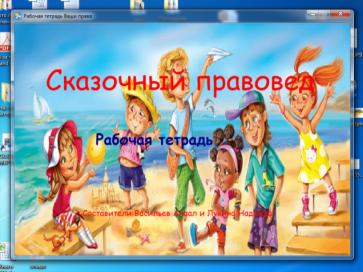 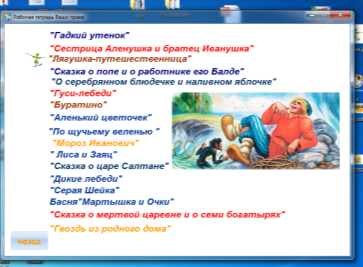 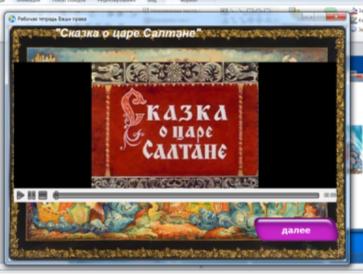 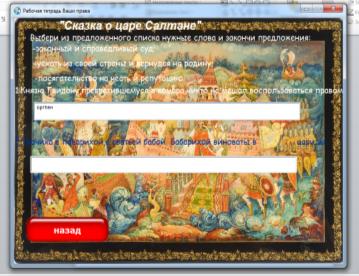 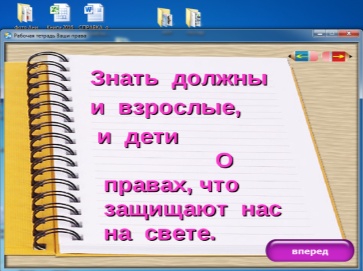 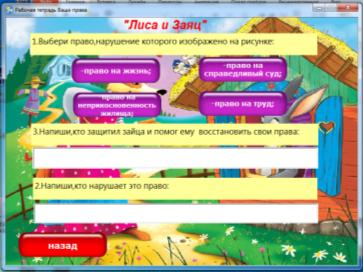 Приложение 3Результаты апробации, испытания электронной рабочей тетради.Рабочая тетрадь «Сказочный правовед»прошла апробацию на уроке окружающего мира в 3 классе Бердигестяхской СОШ им. А Осипова. Дата проведения урока: 8 декабря. 2018 г.Учитель:Колесова Ульяна НиколаевнаЦели урока: - в игровой форме ознакомиться с правами ребёнка;- формировать у учащихся представление о том, что значит быть гражданином, о правах и обязанностях граждан России;- формировать положительное отношение к правам и их выполнению;
- развивать кругозор, коммуникативные навыки посредством работы в группах;- способствовать формированию правовой культуры учащихся.Оборудование урока:Компьютер, проекторЭлектронное пособие по теме «Сказочный правовед»Доска и мелСтруктура урока1. Организационная часть (1-2мин)2. Актуализация опорных знаний (3-5мин) 3. Самостоятельная работа (электронное пособие-15мин)4. Подведение итогов урока (3мин)5. Домашние задания (2мин)Роль и место данной темы в курсе: тема изучается в 3 классе в течение 1 урока в рамках тематического блока «Наше государство. Человек в обществе» и призвана сформировать у учащихся общее представление о том, что значит быть гражданином, о Конституции, о правах и обязанностях граждан России, ребёнка – младшего школьника.
Основные вопросы темы: понятия - гражданин, Конституция – основной закон государства, права и обязанности граждан.Ожидаемые результаты обучения: в результате изучения данной темы учащиеся:
- получат представление о человеке как гражданине страны;
- ознакомятся с отдельными статьями Конституции Российской Федерации;
- узнают о правах и обязанностях младшего школьника.Итог урокаПриложение 4Результаты повторного диагностического исследованияТаблица 1Таблица 2  Название сказкиСодержаниеНарушено правоСметанин Т. «Куерэгэй» Куерэгэй была выдворена мачехой из отчего дома Право на безопасные условия жизни, не подвергаться жестокому и небрежному обращению.Статья 32. Право на защиту экономической эксплуатации и выполнение опасной для жизни работы. . Конвенции о правах ребенка Тээп-ТээпГерой сказки каждый раз  забывает свое имя. Право на имяСтатья 7 Конвенции о правах ребенка Волк и семеро козлятВолк, проникнув в домик козлят, съел их.Право на жизнь.Статья 6. Право на жизнь, выживание и свободное развитие.Статья 12. Неприкосновенность жилища. Гуси - ЛебедиГуси – Лебеди по приказу Бабы Яги украли Иванушку и унесли в тёмный лес.Право на жизнь в семье со своими родителями.Статья 1. Ребенком является каждое человеческое существо до достижения 18-летнего возраста.Статья 6. Право на жизнь, выживание и свободное развитие.Ст. 34. Государство обязуется защищать ребёнка от всех форм эксплуатации, предотвращать похищение, торговлю детей. Похищение ребенка – уголовно наказуемое преступлениеСтатья 19. Право на защиту от всех форм насилия.МорозкоМачеха обижала Настеньку, ругала её, даже заставила старика увезти девушку в лес и оставить там одну.Право на безопасные условия жизни, не подвергаться жестокому и небрежному обращению.Статья 9. Право на общение с обоими родителями.Статья 19. Право на защиту от всех форм насилия.Статья 27. Право на достойный уровень жизни.Статья 31. Право на отдых и досуг.Статья 32. Право на защиту экономической эксплуатации и выполнение опасной для жизни работы.Лиса и ЖуравльЛиса обманула Журавля и подала ему так еду, что Журавль остался голодным.Право на хорошее питание.Статья 27. Право на достойный уровень жизни.Заюшкина избушкаЛиса обхитрила Зайчика и выгнала его из собственной избушки.Право на неприкосновенность жилища.Статья 19. Право на защиту от всех форм насилия.Статья 12. Неприкосновенность жилища.Крошечка - ХаврошечкаДевушку заставляли трудиться с утра до вечера. Она одна выполняла всю работу по дому.Право на отдых и досуг.Статья 31. Право на отдых и досуг. Статья 32. Право на защиту экономической эксплуатации и выполнение опасной для жизни работы.Царевна - лягушкаИван-царевич, узнав, что лягушка, сбросив кожу, превращается в прекрасную девушку, сжёг эту кожу.Право на свою тайну.Статья 8. Право на сохранение своей индивидуальности.По щучьему велениюЦарь-отец хотел сам найти для дочери жениха и не разрешал ей выходить замуж за того, кого она выбрала.Право свободно выражать своё мнение.Статья 8. Право на сохранение своей индивидуальности.Статьи 12 и 13. Право свободно выражать свои взгляды и мненияКот, Петух и ЛисаЛиса несколько раз пыталась похитить Петуха, чтобы съесть.Право на жизнь.Статья 2. У всех детей равные права независимо от национальности, пола, религиозных и политических убеждений право на личную неприкосновенность, жизнь и свободуСтатья 6. Право на жизнь, выживание и свободное развитие.Маша и медведьМедведь не хотел отпускать Машу домой к родным, пользовался её трудом.Право на семью и свободу.Ст. 37 Право на недопущение лишения свободы незаконным или произвольным образомСтатья 9. Право на общение с обоими родителями.Статья 17. Право на доступ к информации.КолобокО том, как Колобок оказался в пасти лисы.Право на жизнь.Статья 1. Ребенком является каждое человеческое существо до достижения 18-летнего возраста.Ст. 6 каждый ребёнок имеет неотъемлемое право на жизнь. Государство обеспечивает в максимальной степени выживание ребёнка.посягательство на его жизнь, угроза быть съеденнымСтатья 19. Право на защиту от всех форм насилия.Братец Иванушка и Сестрица АлёнушкаО том, как ведьма, посягалась на жизнь главных героев.Право на жизнь.Статья 6. Право на жизнь, выживание и свободное развитие. статья 11 Конвенции предусматривает принятие мер для борьбы с незаконным перемещением и невозвращением детей из-за границы. Статья 9. Право на общение с обоими родителями. Статья 19. Право на защиту от всех форм насилия.Сказка Содержание Правовое нарушениеХ.К. Андерсен «Дюймовочка»Дюймовочка была украдена у матушки жабой Право  не разлучаться с родителямиСтатья 9. Конвенции о правах ребенка  Х.К. Андерсен «Русалочка»Чтобы быть рядом с принцем, Русалочка обменяла свой голос Право  на сохранение своей индивидуальностиСтатья 8 . Конвенции о правах ребенка Х.К. Андерсен «Новое платье короля»Королю сшили новое платье, которое  отличалось от всех Право  выражать свои взглядыСтатья 12. Конвенции о правах ребенка Пушкин А.С. «Сказка о Царе Салтане»Князя Гвидона в детстве разлучили с родным отцом  -цраемСалтаном. Гвидон  воспитывался  у одной матери. Оба родителя несут равную ответственность за воспитание и развитие ребёнкаСтатья  18 Конвенции о правах ребенка Чуковский К.С. «Айболит»Доктор Айболит помогал всем больным зверям, открыл лесную больницу. Право  пользоваться наиболее совершенными услугами здравоохраненияСтатья 24. Конвенции о правах ребенка Шарль Перро «Спящая красавица»Король уничтожил все веретена и строго наказал всех подданных молчать об этом. Право  на доступ к источникам информацииСтатья 17. Конвенции о правах ребенка Шарль Перро «Золушка»Бедную Золушку мачеха заставляла работать днем и ночью. Спала она всего один час на полу возле камина. Право  на защиту от экономической и трудовой эксплуатации, на отдых и досугСтатья 37. Шарль Перро «Красная Шапочка»Волк  обманул Красную шапочку и ее бабушку и съел их. Право  на личную неприкосновенность, жизнь и свободу Статья 3. Декларация прав человека «БиэсынахтаахБэйбэрикээнэмээхсин» Женщина Абасы завела красавицу в темный лес  и убила ее Право  на личную неприкосновенность, жизнь и свободуСтатья 3. Декларация прав человека №Ф.И.ООпросСамостоятельные работыУстноИтог1.Алексеев Слава55552.Григорьева Галя34543.Заровняева Надя34444.Ильина Оля44545.Трифонов Толя 446.Иванов Тимур34447.Захарова Света4558.Маркова Тома4449.Олесов Стас453410.Савина Куннэй555511.Семенова Надя34412.Яковлева Саина4444№Правильные ответыНеправильные ответы 15402486350445405468654074688540Положительные ответыОтрицательны е ответы№1540№2540№3504№4540№5504№6486